Mallusk HarriersAcademy Sports Club, Mallusk Road,Newtownabbey BT36 4QEwww.malluskharriers.co.uk(Secretary) malluskharriers@outlook.com(Membership Officer) mhmembership@outlook.com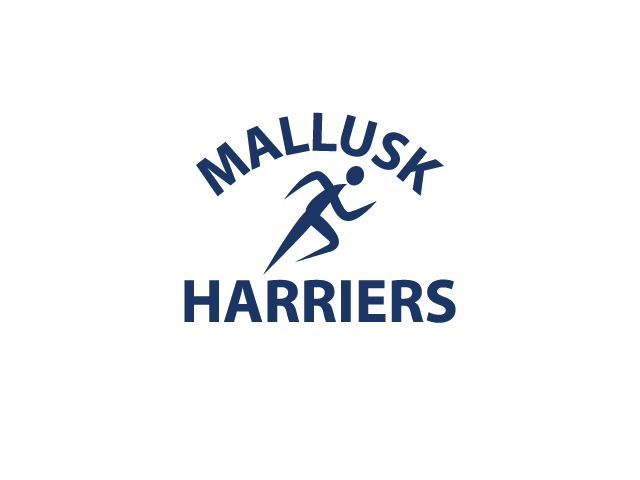     Membership      Application                                 2017/18FORMS should be returned via email to mhmembership@outlook.com, or given to the Club Secretary or a Club Coach. FEES can be paid by Cash or via PayPal (preferred option) to mhmembership@outlook.com (when paying by PayPal, please select “SEND MONEY TO FRIENDS AND FAMILY” and ensure you enter the applicants name in the ‘Add a Note’ field and record your Transaction ID in section 3 below.  Failure to do so may delay the processing of your membership). All information provided on this form will be held in confidence. The Club Management and Coaches need to know these details in order to meet the specific needs of all members.Mallusk Harriers reserves the right to refuse membershipAs a member of Mallusk Harriers I agree to:Uphold Club rules as laid out in the Constitution, Codes of Conduct & Runner Safety.  Copies are available on request and detailed on the Club website.Support all Club Officials at all times with loyalty, effort and enthusiasm.Help and encourage all fellow athletes and ensure that everyone is afforded the opportunity to enjoy their sport in a safe and friendly environment. Protect Club property and other equipment.Personal DetailsPersonal DetailsPersonal DetailsPersonal DetailsNameDate of BirthCountry of BirthAddress                                                                                 Postcode:                                                                                   Postcode:                                                                                   Postcode:  Mobile TelephoneHome TelephoneEmailEmergency Contact Details      (Provide at least two persons who can be contacted in the event of an emergency)Emergency Contact Details      (Provide at least two persons who can be contacted in the event of an emergency)Emergency Contact Details      (Provide at least two persons who can be contacted in the event of an emergency)                                                                                 Contact 1                                                                                 Contact 1Contact 2Name  Relationship to YouHome TelephoneMobile TelephoneMembership Type and Fee Structure      (Club Subscriptions provide registration and insurance charges from Athletics Northern Ireland and Club          expenses (ACCESS NI check / training courses). If you are not registered you will be UNABLE to compete,            volunteer or coach for Mallusk Harriers)Membership Type and Fee Structure      (Club Subscriptions provide registration and insurance charges from Athletics Northern Ireland and Club          expenses (ACCESS NI check / training courses). If you are not registered you will be UNABLE to compete,            volunteer or coach for Mallusk Harriers)Membership Type and Fee Structure      (Club Subscriptions provide registration and insurance charges from Athletics Northern Ireland and Club          expenses (ACCESS NI check / training courses). If you are not registered you will be UNABLE to compete,            volunteer or coach for Mallusk Harriers)Membership FeePlease tick and attach the relevant payment to this form, or note your PayPal transaction ID below Junior Member    £5Senior Member (age 16 and over)£20Medical Information (including any disabilities)(Please provide all relevant medical information to ensure the Club management is aware of your specific needs. Those wishing to compete are advised to list all medications currently prescribed to ensure all ANTI DOPING regulations are adhered to and EXEMPTION certificates can be sought.If there is no relevant medical history please write “None”Member Signature[for email replies], please type your name hereDateParent or Guardian(only to be completed by the parent or guardian of Minors & Juniors)Parent or Guardian(only to be completed by the parent or guardian of Minors & Juniors)Parent or Guardian(only to be completed by the parent or guardian of Minors & Juniors)Parent or Guardian(only to be completed by the parent or guardian of Minors & Juniors)Parent or Guardian(only to be completed by the parent or guardian of Minors & Juniors)Parent or Guardian(only to be completed by the parent or guardian of Minors & Juniors)Parent or Guardian(only to be completed by the parent or guardian of Minors & Juniors)Parent or Guardian (PRINT NAME)Relationship to Member Applying:Telephone NumberEmail Parent or Guardian Signature   [for email replies], please type your name hereParent or Guardian Signature   [for email replies], please type your name herePublicity StatementConsent: I hereby give permission for myself / son / daughter to be photographed or video recorded by/or on behalf of the Club for promotional and/or training purposes.  This includes Articles for local newspapers the club website and social media.Publicity StatementConsent: I hereby give permission for myself / son / daughter to be photographed or video recorded by/or on behalf of the Club for promotional and/or training purposes.  This includes Articles for local newspapers the club website and social media.Signature   [for email replies only], please type your name hereAdministration OnlyAdministration OnlyANI NumberMembership Payment DateMembership Type